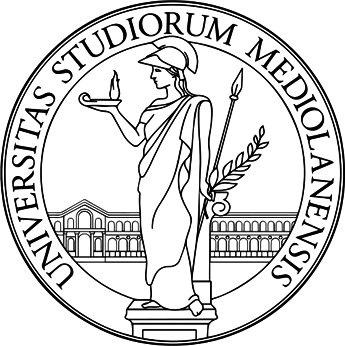 UNIVERSITÀ DEGLI STUDI DI MILANOFACOLTÀ DI MEDICINA E CHIRURGIADipartimento di Scienze Biomediche e Cliniche Corso di Laurea in LogopediaPresidente: Prof.ssa Roberta OttriaLO SVILUPPO DELLA CONSAPEVOLEZZA FONOLOGICA IN BAMBINI CON SORDITÀ CONGENITA PROFONDA CON IMPIANTO COCLEARE PRECOCE: REVISIONE DELLA LETTERATURA SCIENTIFICARelatore:Dott.ssa Sara CavicchioloCorrelatore:Prof.ssa Federica Di BerardinoLaureanda:PAOLO ROSSIMatricola: 973763Anno Accademico 2022 / 2023